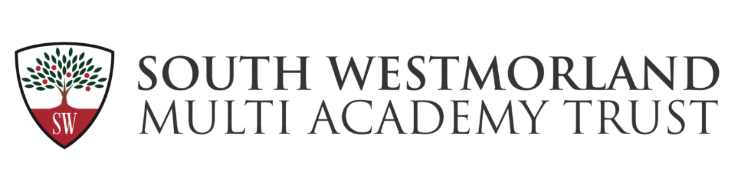 Register of Business and Pecuniary Interests 2023/24 (updated 18.01.24.)This register is updated throughout the year and published on the school website. Changes to the register must be notified to the MAT Governance ClerkHeadteacher/Accounting OfficerNamePosition heldDate appointed Relevant business and pecuniary interests and date(s) beganDate interest(s) declaredJayne ClarkeMember13.12.18.The Pinnacle Learning Trust – Executive Principal/CEO/Trustee (Sept 2017)The Radclyffe Co-operative Learning Trust – Trustee/Director (March 2011)The Sixth Form Colleges’ Association Ltd – Trustee (April 2018)Dovestone Learning Partnership – Trustee (March 2018)Saddleworth School – Associate Governor (April 2021)Clean Slate Commercial Cleaning Company – Shareholder 5% (circa 2000)Last signed declaration 27.09.23.Roy PirieMember09.12.19.Dallam School Charitable Trust – Trustee (07/07/2022)Last signed declaration 29.09.23.Sarah SwindleyMember15.12.22.Lake District Foundation – Director (September 2017)Spring North – Trustee (July 2012)Cumbria Local Enterprise Partnership – Non-Exec Director (September 2019)Nurture Tourism – Director (September 2017)University of Cumbria – Professor in Practice (June 2020)Last signed declaration 29.09.23.Alan GerrardTrustee/LAC Member20.10.22. (Trustee)21.09.17. (first appointed as governor)NoneLast signed declaration 29.09.23.Enid FraserMember/Trustee/LAC Member30.06.15. (Member/Trustee)04.09.14. (first appointed as governor) NoneLast signed declaration 29.09.23.Martin ShevillTrustee04.09.19.National Teacher Accreditation – Senior Education Advisor (April 2016)Wakefield Grammar Foundation – Trustee and Chair of the Girls’ High School Education Committee (January 2022)MPS Education (Education Consultancy) - >20% shareholding (January 2015)Last signed declaration 25.09.23.Andrew KnoxTrustee06.01.20.NHS - Ash Trees Surgery, Carnforth – Partner/GP (April 2012)NHS Lancashire and South Cumbria – Associate Medical Director (April 2022)NHS - Ashtrees Pharmacy, Carnforth – Director (April 2019)The Well Charity – Non Executive Director (September 2018)Lancaster University – Honorary Senior Lecturer (September 2018)King’s Fund – Associate in Population Health (January 2019)NHS – Centre for Population Health – Associate (September 2023)Last signed declaration 05.10.23.Pamela HoughtonTrustee02.07.20.Parkhouse Country Estates Ltd/Parkhouse Lakeland LLP/  Parkhouse Lakeland Estates Ltd – Director (September 1999/May 2003/September 2000) Houghton Parkhouse Ltd – Director (September 1999)Houghtons Home Improvement Centre – Director (August 1990)Gallery H, Arnside – Sole Proprietor (August 2002)Last signed declaration 05.10.23.Rupert Villiers-SmithTrustee30.06.15.(First appointed as governor 12.10.02.)Dallam School Charitable Trust – Ex-officio (Trustee (18/01/2011)Crossbarfx Ltd – Director and > 20% shareholding (July 2005)Crossbar Ltd – Director and > 20% shareholding (October 2022)Dallam Tower Estate – Director/Trustee (October 2002)Brig C E Tryon Wilson Trust – Trustee (August 2006)Newman Marriage Settlement – Trustee (February 2006)Chalteris Will Trust – Trustee (September 1996)Last signed declaration 26.09.23.Christopher GatesDallam LAC Community Member21.09.17.Wright & Lord Solicitors – Director and > 20% shareholding (2010)Last signed declaration 10.10.23Andrew LauretaniDallam LAC Community Member27.09.23. Previously a Parent LAC Member) appointed on 30.09.22.)Tui Group – employed (1998)St Mary’s CE School, Kirkby Lonsdale – Foundation Governor (March 2022)Last signed declaration 11.10.23.Stephen ThomasDallam LAC Community Member22.05.23.RAIS Lancaster – Trustee (January 2023)Lancashire Youth Challenge – Chair of Trustees (January 2023)Last signed declaration 29.09.23.Lucy RichardsonDallam LAC Parent Member17.07.23.Lancashire Women’s Centre – employed (June 2023)Lancaster Girls’ Grammar School – employed (September 2021)24 Castle Park Management Company – Director (August 2020)Last signed declaration 01.10.23.Joanne WrenDallam LAC Parent Member27.09.23.Ribblesdale High School – employed (September 2005)Last signed declaration 16.01.24. Alison CoatsDallam LAC Elected Support Staff Member31.01.22.Dallam School - employedLast signed declaration 16.10.23.Becky ShanleyDallam LAC Elected Teaching Staff Member04.09.19.Dallam School - employedLast signed declaration 16.10.23.NamePosition heldDate appointed Relevant business and pecuniary interests and date(s) beganDate interest(s) declaredSteven HenneberryHeadteacher10.02.23.Dallam School - employedDallam School Charitable Trust – Ex-officio Trustee (10.02.23)South Lakes Federation – Director (31.05.23.)Last signed declaration 19.09.23.